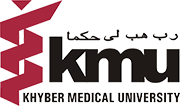 PUBLIC HEALTH REFERENCE LAB(PHRL)STANDARD BIDDINGDOCUMENTSFOR NATIONAL COMPETITIVE BIDDING PAKISTANFORPROCUREMENT OF CHEMICALS / CONSUMABLES FOR PHRL, HAYATABAD PESHAWARPART ONE (UNCHANGEABLE)Instructions to Bidders(ITB)General Conditions of Contract(GCC)PrefaceThese Bidding Documents have been prepared for use by procuring agencies and their implementing agencies in the procurement of goods through National Competitive Bidding (NCBs) as well International Competitive Bidding (ICBs) vides 41(g) KPP Rules 2014.In order to simplify the preparation of bidding documents for each procurement, the Bidding Documents are grouped in two parts based on provisions which would remain the same for every procurement and that which are specific for each procurement. Provisions which are intended to be used unchanged are in Part one, which includes Section I, Instructions to Bidders, and Section II, General Conditions of Contract. Data and provisions specific to each procurement and contract are included in Part Two which is further organized into six sections. Sections I, II, III, IV ,and V, respectively contain Invitation for Bids; Bid Data Sheet; Special Conditions of Contract; Schedule of Requirements; Technical Specifications; and the forms to be used, while Section VI is about Sample Forms.This is Part one which is fixed and contains provisions which are to be used unchanged. Each section is prepared with notes intended only as information for the Procuring agency or the person drafting the bidding documents. They shall not be included in the final documents.Table of Contents - Part OnePart One - Section I.Instructions to BiddersNOTES ON THE INSTRUCTIONS TO BIDDERSThis section of the bidding documents provides the information necessary for bidders to prepare responsive bids, in accordance with the requirements of the Procuring agency. It also provides information on bid submission, opening, and evaluation, and on the award of contract.Part One Section I contain provisions that are to be used unchanged. Part Two Section II (Bid Data Sheet) consists of provisions that supplement, amend, or specify in detail information or requirements included in Part One Section I and which are specific to each procurement.Matters governing the performance of the Supplier, payments under the contract, or matters affecting the risks, rights, and obligations of the parties under the contract are not normally included in this section, but rather under Part one Section II, General Conditions of Contract, and/or Part Two Section III, Special Conditions of Contract. If duplication of a subject is inevitable in the other sections of the document prepared by the Procuring agency, care must be exercised to avoid contradictions between clauses dealing with the same matter.These Instructions to Bidders will not be part of the contract.TABLE OF CLAUSESINSTRUCTIONS TO BIDDERSA. INTRODUCTIONPart One - Section II. General Conditions of ContractNotes on the General Conditions of Contract (GCC)The General Conditions of Contract in Part One Section II, read in conjunction with the Special Conditions of Contract in Part Two Section III and other documents listed therein, should be a complete document expressing all the rights and obligations of the parties.The General Conditions of Contract herein shall not be altered. Any changes and complementary information, which may be needed, shall be introduced only through the Special Conditions of Contract in Part Two Section III.Table of ClausesGeneral Conditions of ContractPUBLIC HEALTH REFERENCE LAB (PHRL)Standard Bidding DocumentsFor National Competitive Bidding PakistanForPROCUREMENT OF CHEMICALS & CONSUMABLES FOR PHRL, HAYATABAD PESHAWARPART TWO (PROCUREMENT SPECIFIC PROVISIONS)Invitation for Bids(IFB)Bid Data Sheet(BDS)Special Conditions of Contract(SCC)Schedule ofRequirementsTechnicalSpecificationsSample FormsEligibilityPrefaceThese Bidding Documents have been prepared for use by procuring agencies in the procurement of goods through National Competitive Bidding(NCB).In order to simplify the preparation of bidding documents for each procurement, the Bidding Documents are grouped in two parts based on provisions which are fixed and that which are specific for each procurement. Provisions which are intended to be used unchanged are in Part one, which includes Section I, Instructions to Bidders, and Section II,General Conditions of Contract. Data and provisions specific to each procurement and contract are included in Part Two which includes Section II, Bid Data Sheet; Section III, Special Conditions of Contract; Section IV, Schedule of Requirements; Section V, Technical Specifications; and the forms to be used in Section I, Invitation for Bids, and Section VI, Sample Forms.This is Part Two and contains data and provisions specific to each procurement. Care should be taken to check the relevance of the provisions of the Bidding Documents against the requirements of the specific goods to be procured. The following general directions should be observed when using the documents. In addition, each section is prepared with notes intended only as information for the Procuring agency or the person drafting the bidding documents. They shall not be included in the final documents, except for the notes introducing Section VI, Forms, where the information is useful for the Bidder.Specific details, such as the “name of the Procuring agency” and “address for bid submission,” should be furnished in the Invitation for Bids, in the Bid Data Sheet, and in the Special Conditions of Contract. The final documents should contain neither blank spaces noroptions.Amendments, if any, to the Instructions to Bidders and to the General Conditions of Contract should be made through the Bid Data Sheet and the Special Conditions of Contract,respectively.Footnotes or notes in italics included in the Invitation for Bids, Bid Data Sheet, Special Conditions of Contract, and in the Schedule of Requirements are not part of the text of the document, although they contain instructions that the Procuring agency should strictly follow. The final document should contain nofootnotes.The criteria for bid evaluation and the various methods of evaluation in the Instructions to Bidders (Clauses 25.3 and 25.4, respectively) should be carefully reviewed. Only those that are selected to be used for the procurement in question should be retained and expanded, as required, in the Bid Data Sheet or in the Technical Specifications, as appropriate. The criteria that are not applicable should be deleted from the Bid DataSheet.Clauses included in the Special Conditions of Contract are illustrative of the provisions that should be drafted specifically by the Procuring agency for eachprocurement.The forms provided in Section VI should be completed by the Bidder or the Supplier; the footnotes in these forms should remain, since they contain instructions which the Bidder or the Supplier shouldfollow.Table of Contents - Part TwoPart TwoSection I. Invitation for BidsFor Procurement of Chemicals Consumable and Nitrile Gloves for Public Health Reference Lab (PHRL)The Khyber Medical University, Peshawar invites sealed bids under National Competitive Bidding from Manufacturers & authorized/sole agents duly registered with Sales Tax, Income Tax (who are on ACTIVE TAX PAYERS LIST of FBR) and Excise & Taxation Department of Khyber Pakhtunkhwa for the Procurement of Chemical & Consumables for Public Health Reference Lab (PHRL).Bidding shall be conducted through Single Stage – Single Envelope Bidding Procedure. A single sealed package containing single sealed envelope in the outer sealed package as per KPPRA Rules-2014. Inside sealed envelope shall single envelope contain financial bids to be clearly marked in bold & legible letters as Financial Bid/Offer.The Bidding Documents can be downloaded from the following official websites: www.kmu.edu.pkThe Bid may be dropped in the tender box placed in the KMU Administration Block, Peshawar positively by 09/03/2022 (1100 hours), which will be opened on the same day at 1130 hours (09/03/2022) in the presence of those bidders or their representatives, who choose to attend the process. Bid submitted after 1100 hours or dropped other than the mentioned one shall not be entertained and shall be returned unopened.Taxes will be deducted as per Govt: Rules.The KMU reserves the right to reject any or all the bids as per provisions contained in Rule 47 of KPPRA Procurement Rules 2014.Chairman Purchase Committee Khyber Medical University, PeshawarSection II. Bid Data SheetBID DATA SHEETSection III. Special Conditions of ContractTable of ClausesSpecial Conditions of ContractThe following Special Conditions of Contract shall supplement the General Conditions of Contract (GCC). Whenever there is a conflict, the provisions herein shall prevail over those in the General Conditions of Contract. The corresponding clause number of the GCC is indicated in parentheses.Definitions (GCC Clause 1) Definitions (GCC Clause1)GCC1.1 (c)	The Goods are: Chemical& Consumables.GCC1.1 (g)	The Procuring& Purchasing Agency is: Khyber Medical University, Hayatabad Peshawar Khyber Pakhtunkhwa, andGCC 1.1 (i) The Supplier is: Manufacturers &/or authorized agent &/or sole distributor registered with relevant tax authorities as elaborated in bid cover sheet and relevant regulatory body, wherever applicable (where applicable) and have requisite qualification, capacity and eligibility for supply of Goods.Sample Provision:GCC 1.1 (j)—The Project Site is: Procurement wing, KMU Hayatabad Peshawar Khyber PakhtunkhwaWhen required, the Focal Person of the bidder will be informed on phone or through email to provide samples of the items in sufficient / required quantity for examination / analysis/expert opinion to the office of the Chairman Purchase Committee, KMU, Hayatabad Peshawar Khyber Pakhtunkhwa at bidder's own risk and cost at the time and date communicated. The samples will be non-returnable and no payment what so ever shall be payable to bidder / Focal Person on this account in the name of price/transportation charges etc.The bidder shall be required to submit sample of their quoted product/s, which shall be used to check the conformity of the quoted item/s specifications with the specifications of the same item/s as laid down in these SBDs, by the sample evaluation team of expert/s. In case of non-adherence of the submitted sample to the approved specification as laid down in these SBDs shall be rejected.The sample of item/s submitted by the successful bidder shall be retained by the purchasing agency till the supplies are completed and checked with the sample provided by the successful bidderCountry of Origin (GCC Clause3)All countries and territories as indicated in Part Two Section VI of the bidding documents, “Eligibility for the Provisions of Goods, Works, and Services in Government-Financed Procurement”.Performance Security (GCCClause-7)GCC 7.1—the amount of performance security, as a percentage of the Contract Price, shall be: Eight (8%) percent of the Supply order / working order subject to following conditions.1.  In case of initial supply order the performance security shall be submitted prior to contract award / signing of contract, however, for subsequent supply orders the performance security shall be submitted within 15 days of placement of supply order.Standards (GCC Clause 4): As mentioned in GCC clause4.1.Any other standard as offered by the successful bidder in their technical bid for claiming the marks of additional feature of technical evaluation criteria of these SBDs.Inspections and Tests (GCC Clause 8 and in accordance with the clauses of contract with the Procuring Agency)The Physical Inspection of the samples for compliance of Technical Evaluation shall be conducted by the KMU-PHRL expert/s constituted by the Procurement Committee of KMU-PHRLto:undertake examination of the original documents as mentioned in the Bid Cover Sheet (Bid Form-1) of these SBDs, and the attested copies of which had been submitted by the bidder/s along with the technical bids;andundertake the physical inspection of the samples to verify the status of conformance with specification for the quoted item/s as laid down in theBSD.The bidder shall be disqualified for competition, if Inspection Team/s declare that the bidder did not meet the mandatory requirements for qualification at the time of inspection of samples as mentioned in these BSDs for various categories of Suppliers.Any other appropriate method/arrangements may be adopted by the Purchase & Technical Committee of KMU to assess and/or assure the quality of goods being purchased and / or supplied to the Procuringentity.Packing (GCC Clause9)The successful bidder shall make supplies of quoted item/s in accordance with the following:Provisions contained in the GCC Clause 9 of these SBDs;andRelevant clauses of contract agreement of KMU with the Supplier/s (Bid Form-6 of these SBDs –Rate ContractAgreement).However, the name of Goods (Generic & Brand), equally prominent, should be printed/ written in indelible ink both in English (Urdu, where applicable by relevant Law) on the outer cartons and on each item. Besides the name and principal place of business of the manufacturer, the manufacturing license No. (if applicable), manufacturing date expiry date, registration No. (if applicable), batch No., retail price (if applicable).Delivery and Documents (GCC Clause10)Applicable Delivery Mode: Delivered Duty Paid (DDP) as per contract agreement of the successful bidder with the Procuring Agency.The Supplier shall provide the following documents to the Purchasing Agency:Copies of the Supplier’s invoice showing goods’ description, quantity, unit price, expiry date and total amount;Usual transport documents which the buyer may require to take the goods;Manufacturer’s / Importer's prescribed warranty certificate if applicable;The supplier shall be responsible to transport the item/s in a manner that the appropriate and required storage temperature is continuously and properly maintained during transportation from supplier till delivery to the Procuring entity. In case of item/s requiring the maintenance of cold chain, the supplier shall be under obligation to provide valid and appropriate evidence to the Procuring entity to the effect that endto end cold chain of the supplied item/s has adequately been maintained during transportation of the said item/s to the Procuring entity for example provision of data logger.Insurance (GCC Clause11)GCC 11.1— The Goods supplied under the Contract shall be delivered duty paid (DDP) under which risk is transferred to the buyer after having been delivered, hence insurance coverage is seller’s responsibility. Since the Insurance is seller’s responsibility, they may arrange appropriate coverage.Incidental Services (as per GCC Clause13).Spare Parts (as per GCC Clause 14 and contract agreement of the (SBD).Warranty (GCC Clause 15)For goods belonging to the categories of Consumables and Medical Devices, falling under the Drugs Act 1976 and / or the DRAP Act-2012 and Rules framed there under, the Supplier, in addition to the terms and conditions of the Rate Contract Agreement with Procuring Agency (Bid Form-6), shall provide warranty to the Procuring Agency under all the relevant Section/s of applicable government laws and rules.In case of goods belonging to the categories of Equipment & Glassware and other consumables, the Supplier as per GCC Clause 15 and the clauses of Contract Agreement with the Procuring Agency (Bid Form-6), shall provide warranty to the Purchasing Agency for the duration as mentioned in GCC Clause-15or till the expiry date of goods supplied, whichever is later.Payment (GCC Clause16):GCC Clause 16 as well as under the terms and condition in Rate Contract Agreement (Bid Form-6) with the Procuring Agency.Payment shall be made in Pak. Rupees in accordance with the relevant government rules, regulations and procedures.Prices (GCC Clause17)The bidder shall not quote price/s of any item/s which is/are higher than the prices quoted by the bidder across the country to any entity procuring the quoted item/s through public funding in the same year.In case of Screening kits, Consumables and Medical Devices, the bidder shall not quote the prices more than the prevailing market trade price of the quoted item/s for bulk purchases.An undertaking on judicial stamp paper may be provided by the bidder ensuring point i and ii above.Liquidated Damages (GCC Clause23)As in relevant clauses of the Rate Contract Agreement signed by the Supplier with the Procuring Agency.Disputes Resolution (GCC Clause28)The dispute resolution mechanism to be applied will be pursuant to relevant clauses of Rate Contract Agreement (Bid Form-6) between the Supplier and the Procuring Agency.If at all required, the jurisdiction of Court shall be of Peshawar, Khyber Pakhtunkhwa.Governing Language (GCC Clause29)The Governing Language shall be: English.Applicable Law (GCC Clause30)The Contract shall be interpreted in accordance with all the relevant laws of Islamic Republic of Pakistan which include, but not limited to, the following legislations:The KPPRA Act2012The KPPRA Rules2014The Drugs Act 1976 and Rules framed thereunderThe DRAP Act 2012 and Rules framed thereunderThe General Financial Rules of the Government of Khyber Pakhtunkhwa and all the relevant laws, rules and regulations pertaining to budgeting and financial management of public funds.The Employment of Children (ECA) Act1991The Bonded Labour System (Abolition) Act of1992The Factories Act1934The Contract Agreement Act1872Environmental Protection Act Khyber Pakhtunkhwa2014Notices (GCC Clause31)GCC 31.1—Procuring Agency address for notice purposes:Office of the Chairman Purchase Committee, Hayatabad Phase 5, Peshawar, Khyber Pakhtunkhwa.Tel: 091-9217703Email: posection@kmu.edu.pkSupplier’s address for notice purposes: As mentioned in their bidding documentsDuties & Taxes (GCC clause32)The Unit price quoted by the bidder shall be: inclusive of all applicable duties and taxes.Section IV. Schedule of RequirementsSection V. Technical SpecificationsTechnical Evaluation Criteria for Chemical &ConsumablesThe Technical bids will be evaluated by KMU technical committee/Sub Committee through detail specifications review or KMU technical evaluation committee/ Sub Committee may ask for samples for technical evaluation. If the committee ask for samples the bidders will be bound to provide samples free of cost for technical evaluation to KMU technical committee at PHRL Store (Mentioning firm name on every sample submitted in PHRL store). If any firm do not meet specifications criteria or failed to provide sample will be rejected by technical committee will not be part of financial evaluation.KMU technical committee will report technically qualified/disqualified bidders and only technically qualified firms will be part of financial evaluation.Lowest financial bid of technically qualified bidder will be awarded contract. 	Section VI. Sample FormsMANDATORY STANDARD FORMS (1 to 6) BIDFORM1:	BID COVER SHEETBIDFORM2:	LETTER OF INTENTION BIDFORM3:	AFFIDAVITBIDFORM4	PRICE SCHEDULE FORMAT FOR FINANCIALBID(To be submitted in separate sealed envelope)BIDFORM5	INTEGRALITY PACTBIDFORM6		CONTRACT AGREEMENT (for information only, shall be signed by the successful biddersonly)BID FORM-1BID COVER SHEETMandatory General Information of Applicant FirmNOTE:Complete filling of this form along with the provision of all requisite information is mandatory.Missing or not providing any of the requisite information may lead to disqualification of thebidder/s from the bidding competition without any correspondence.Bid Form 2Letter of IntentionBid Ref No.Date of the Opening of BidsName of the Contract :{ Add name,e.g, Supply of Goods, etc.}To: [Khyber Medical University]Dear Sir/MadamHaving examined the bidding documents, including Addenda Nos. [insert numbers& Date of individual Addendum], the receipt of which is hereby acknowledged, we, the undersigned, offer to supply and deliver the Goods under the above-named Contract in full conformity with the said bidding documents and at the rates/unit prices described in the financial bid are not more than the trade price of quoted item/s in themarket.We undertake, if our bid is accepted, to deliver the Goods in accordance with terms and condition of contract agreement.We agree to abide by this bid, for the Bid Validity Period specified in the Bid Data Sheet and it shall remain binding upon us and may be accepted by you at any time before the expiration of that period.Until the formal final Contract is prepared and executed between us, this bid, together with your written acceptance of the bid and your notification of award, shall constitute a binding Contract between us.We understand that you are not bound to accept the lowest or any bid you may receive.We undertake that, in competing for (and, if the award is made to us, in executing) the above contract, we will strictly observe the laws against fraud and corruption in force in Pakistan.Dated this [insert: number]day of [insert: month], [insert: year].Signed:In the capacity of [insert:title orposition]Duly authorized to sign this bid for and on behalf of [insert:name ofBidder]Bid Form-3AFFIDAVIT(on Judicial Stamp Paper)I/We, the undersigned [Name of the Supplier]hereby solemnly declare and undertake that:I / We, the undersigned, have read the contents of the Bidding Document and have fully understoodit.The Bid being submitted by the undersigned complies with the requirements enunciated in the biddingdocuments.The Goods that I / We, the undersigned, propose to supply under this contract are eligible goods within the meaning of thisSBD.The undersigned are also eligible Bidders within the meaning of the Standard Bidding Documents.The undersigned are solvent and competent to undertake the subject contract under the Laws ofPakistan.The undersigned have not paid nor have agreed to pay, any Commissions or Gratuities to any official or agent related to this bid or award orcontract.The undersigned are not blacklisted or facing debarment from any Government, or its organization orproject.That undersigned has not employed any child labor in theorganization/unit.We understand that the Procuring Agency or any of its committees are not bound to accept the lowest or any other bid they mayreceive.I / We affirm that the contents of this affidavit are correct to the best of my/our knowledge and belief.Signatures with stamp Name:	 Designation:	 CNICNo.	For Messrs.[Name of Supplier]Bid Form-4Note:This form is to be submitted in a separate sealed envelopetobe kept within the main sealed envelope of the bid.PriceScheduleformatforFinancialBidofKhyberMedicalUniversity,PHRLforthe year2021-21In case of Chemicals & Glassware,the unit price of each item shall be quoted and submitted in the following format:In case of Major & Minor Equipementthe unit price of each item shall be quoted and submitted in the following format:Bid Form-5INTEGRITY PACT (on Judicial Stamp Paper)Declaration of Fees, Commission and Brokerage Etc. Payable by Suppliers of Equipment, Kit &Chemical/ Consumables for Khyber Medical University, PHRL FY 2021-22In response to advertisement related to the bidding process / competition regarding purchase of Chemical/ Consumables  and  Equipments/  Kts  for  Khyber  Medical  University,  PHRL,  Peshawar,  I,  Mr./Ms.	s/o,  d/o	bearing   CNIC  No.	, and having  theDesignationof	in Messrs. (M/S) [Name of Supplier] do hereby solemnly affirm, declare and certify on behalf of M/S [Name of Supplier]that:[Name of Supplier] has not obtained or induced the procurement of any contract, right, interest, privilege or other obligation or benefit from Government of Khyber Pakhtunkhwa (GoKP) or any administrative subdivision or agency thereof or any other entity owned or controlled by GoKP through any corrupt business practice;andThat without limiting the generality of the foregoing, [Name of Supplier] represents and warrants that it has fully declared the brokerage, commission, fees etc. paid or payable to anyone and not given or agreed to give and shall not give or agree to give to anyone within or outside Pakistan either directly or indirectly through any natural or juridical person, including its affiliate, agent, associate, broker, consultant, director, promoter, shareholder, sponsor or subsidiary, any commission, gratification, bribe, finder’s fee or kickback, whether described as consultation fee or otherwise, with the object of obtaining or inducing the procurement of a contract, right, interest, privilege or other obligation or benefit in whatsoever form from GoKP, except that which has been expressly declared pursuant hereto;andThat [Name of Supplier] has made and will make full disclosure of all agreements and arrangements with all persons in respect of or related to the transaction with GoKP and has not taken any action or will not take any action to circumvent the above declaration, representation or warranty; andThat [Name of Supplier] accepts full responsibility and strict liability for making any false declaration, not making full disclosure, misrepresenting facts or taking any action likely to defeat the purpose of this declaration, representation and warranty. It agrees that any contract, right, interest, privilege or other obligation or benefit obtained or procured as aforesaid shall, without prejudice to any other rights and remedies available to GoKP under any law, contract or other instrument, be voidable at the option of GoKP;andThat notwithstanding any rights and remedies exercised by GoKP in this regard, [Name of Supplier] agrees to indemnify GoKP for any loss or damage incurred by it on account of its corrupt business practices and further pay compensation to GoKP in an amount equivalent to ten time the sum of any commission, gratification, bribe, finder’s fee or kickback given by [name of Supplier] as aforesaid for the purpose of obtaining or inducing the procurement of any contract, right, interest, privilege or other obligation or benefit in whatsoever form fromGoKP.Signatures with stamp Name:	 Designation:	 CNICNo.	For Messrs.[Name of Supplier]Witness No.1	Witness No.2(Signatures, name, father's name, CNIC & address of each Witness)(Bid form-6)KHYBER MEDICAL UNIVERSITY, IPS, CONTRACT AGREEMENT (for successfulbidders)AFFIDAVITTHIS RATE CONTRACT AGREEMENT is made and agreed today on the day of  [Month	], 2021 between the Vice Chancellor KMU Hayatabad Peshawar,Khyber Pakhtunkhwa (hereinafter referred to as the Purchasing Agency or first party) and Messrs. [Name of Supplier], authorized agent ofM/S	forgoods	throughMr.		Designation			CNIC	No.		,(hereinafter referred to as the Supplier or second party or he or his or him, which expression, unless repugnant to the context, means and includes their legal heir/s, successors-in-interest, assignee/s and legal representative/s) that:DEFINITIONSThe following terms have the following meanings unless the context requires otherwise:“Confidential Information” means all information that relates to the business, affairs, products, developments, trade secrets, know-how, personnel, customers, patients medical records and their personal information or which may reasonably be regarded as the confidential information of the disclosing party on legal and ethical grounds;“Standard Terms and Conditions” means these terms and conditions contained in this Contract;The Contract; the following document shall be deemed to form and be read and construed as integral part of this contract,viz:The schedule of requirement (SOR), Technical Specification contained in RFP, mandatory services attached at Appendix-A, and matters ancillarythereto.The price schedule and per unit costagreed.The Purchase order/s along with reportingtime.The General Condition of Contract (GCC);andThe Special condition of the contract (SCC).TERMS &CONDITIONS1. TERM OF THE CONTRACT(Validity)1.1	This Contract shall be effective from the date of signing this contract till30-06-2022.PERFORMANCE OF THE CONTRCATThis contract shall fully be executed by the Party Two as per agreed terms and no part thereof shall be subletted or subcontracted or assigned to any other party. The Party Two is as whole responsible for the performance of the contract and in case of any suchbreachrelatingtosubletting,subcontractingand/orassignment,thePartyOneshall terminate the contract immediately without any notice and legal proceedings against the consultant shall be initiated.SupplyitemsThe supplier shall supply the items in a manner specified in relevant sections of bid solicitation documents of KMU-PHRL for FY 2021-22.The Inspection committee shall examine the quality and quantity of the supplied items and can reject if found in contravention to any of the approved specification of bidding document.The supplier agreed and undertakes that it shall be his / her sole responsibility for the replacement of any breakage, shortage, or any other default during the supply order within 2 weeks of the issuance of replacement order to thebidders.The Unit price quoted by the bidder shall be: inclusive of all duties, taxes& levies as per law.Expiry.The expiry of the consumables must be 60% at the time ofsupply.The firm shall replace the short expiry consumables and/or Medical Devices and/or kits and/or Non-drug items etc. within 15 days of the intimation to the supplier if the same are not utilized in time in KMU-PHRL HayatabadPeshawar.The Authority at KMU will intimate the firm when expiry of the consumable /reagents remains20%.Payment.Payment shall be made to the supplier after successful inspection by the inspection committee and test check of the consumables by the InspectionCommittee.The supplier shall submit invoice, bills/claims to the authorized officers for verification and signature who shall duly authenticate/ verify the acknowledgement of supply item before payment released tosupplier.The supplier shall certify on the bills/Claims that rate of the supplied item/kit do not exceed the approvedrate.The Purchasing Agency shall, in no case, be responsible or held responsible for any complications in making payments to Supplier that may arise from the closure of financial year, and / or lapse, and / or surrender of public funds, vis-à-vis, the standard and normal public sector financial management laws, rules, regulations, procedures and practices governing the Procuring Agency.Place ofdelivery.The supplier shall be bound to ensure supplies in compliance to the supply order of KMU- PHRL.The supplier shall supply the item/s within the specified time as mentioned in the supply order.	The Procuring Agency shall bear no charges on account of delivery, services or transportation of itemssupply.The Supplier shall be solely responsible for any damage or untoward incidence, maintenance of required temperature and protection from light and other environmental conditions as well as other hazards that may possibly or potentially affect the safety, quality and efficacy of the supplied goods till the time of delivery and the consequences arising therefrom, if any.The Supplier shall be solely responsible for the safe and appropriate method and mode of transportation, loading and / or unloading and staking of the supplied items till, and at the time of delivery to the destination address indicated by the ProcuringAgency.The supplier shall be bound to ensure the provision of temperature controlled items ensuring end to end cold chai facility by providing data logger/s with supplies to the procuringagency.Rates.The supplier shall supply the items/kits as per supply order on the approvedrates.The supplier shall not claim any increase in the rates as determined in the clause 6.3 on account of any escalation in the cost , transportation or any otherservice/s.The approved rates are attached as per award list of the procuringentity.The Firm shall provide a certificate on judicial stamp paper that rates offered are not higher than the rates already provided to any public institute/departments in Pakistan, any kind overpayment, if pointed out at any stage or by audit, the firm shall be responsible for recovery ofoverpayment.DisputesResolution.The occurrence of dispute and its handling shall be as under;All disputes between the party/ies arising out of this agreement or in relation thereto, as the case may be, the supplier shall make every effort to resolve amicably by direct negotiation or through change management process for operational arrangements and matters ancillary thereto to make on any disagreement or dispute arising between them under or in connection with the contract and/or supplies. However, despite such negotiation if the Procuring Agency & Supplier have been unable to resolve amicably a contract dispute, either party may refer the case regarding the interpretation of any clause of this agreement, as the case may be, to dispute resolution committee of KMU notified for thispurpose.That it is binding upon parties to make every effort through negotiation, change management process and contract amendments where required in order to resolve all the disputes or disagreements amicably under or in connection with execution of thiscontract.In such a situation where both parties are unable to resolve amicably a dispute, the matter shall be referred to the Dispute Resolution Committee (DRC) duly constituted by Vice Chancellor Khyber Medical University. The decision of the DRC shall be final and binding upon theparties.Termination of thecontract.It is agreed and declared by the parties that the Procuring Agency is empowered to terminate this contract agreement at anytime.It is further agreed by the parties that 15 `days advance notice shall be served on the supplier for termination of thisagreement.Party One by virtue of this contract also warrants to unilaterally and immediately terminate the contract in case of breach of confidentialityclause.Supersession of all priorunderstanding.It is agreed and declared by the parties that this agreement constitutes the sole understanding with respect to the subject matter hereof and supersede all the prior understanding written or verbal between theparties.It is further agreed between the parties that the Procuring Agency has the power to amend the terms and condition of this agreement. However, the said amendment shall not in any way cause any financial loss to theparties.Indemnity11.1 Notwithstanding any rights, duties and/or Vice Chancellor Action taken and or to be taken and or any power exercised by the client with regard to execution of this contract, the Consultant agrees to indemnify them for any loss or damage incurred upon the Consultant in anymanner.Penalty.In case of default by the supplier, the Procuring Agency has the right and authority to make alternate arrangement and proceed against the supplier as givenbellow.Purchase at supplier risk and cost which shall be met from the security deposit at the prevailing marketrate.Blacklisting of the firm in light of Rule 44 of KPPRA Rules2014.Upon delay in supply from thirty-one to forty-five (31 to 45) days, a lump sum penalty amounting to three per cent (03%) of the total quoted price of such goods, whose supply was delayed out of the same supply order as issued to the Supplier, shall be levied through deducting the total amount of penalty from the total pre-tax payable billed amount by the Procuring Agency.Upon delay in supply from forty-six days up to sixty days(46 to 60), instead of three per cent (03%) as in clause- 12.4 above, a lump sum total penalty amounting to seven per cent (07%) of the total quoted price of such goods, whose supply was delayed out of the same supply order as issued to the Supplier, shall be levied through deducting the total amount of penalty from the total pre-tax payable billed amount by the ProcuringAgency.In case of delay in supply beyond sixty days, as in clause-12.5 above, the supply order issued by the Procuring Agency shall stand cancelled to the extent of non-supplied items and in such a case, the Procuring Agency shall have the right, duty and authority to impose any or all of the below mentioned penalties; thatisForfeiting the bids security and / or performance guarantee of the Supplier as related to this contract agreement; and /orImmediately debarring the Supplier from future participation and business for at least next three (03) calendar years with the Government of Khyber Pakhtunkhwa through KMU or any other health institution, project and / or Program directly or indirectly run or implemented by or through the provincial Health Department or Purchasing Agencies in the Province, as defined in theSBDs.Initiating the process for and recommending for permanent blacklisting of the Supplier with the ProcuringAgencies.Taxes andDuties.The supplier agree and undertakes that incase of change in any Tax, Duty or Levy imposed by the Federal Government or Local Body will be applicable as per FBR/Govt. Notification.All Taxes on any item of supply prior to the delivery of item shall be borne by the supplier.PerformanceGuarantee/Security:In case of initial supply order the performance security shall be submitted prior to contract award / signing of contract, however, for subsequent supply orders the performance security shall be submitted within 15 days of placement of supplyorder.Supplier’s Bid Security already submitted with the Bid shall only be released upon satisfactory submission of a Performance Guarantee in accordance with sub-clause (12.1) above.Failure to submit a Performance Guarantee shall result into forfeiture of Bid Security and Cancellation of Contract and/or may be preceded as under clause 10.6 of this Contract Agreement.Force MajeureThe occurrence and handling of Force majeure is as follows;In case of situation related to Force Majeure the consultant shall inform the client in writing about the situation immediately without delay along with supporting proof through the fastest lawful available means of communication except email and request the client for grant of extension in time for submission of testreport.The client in case of being fully satisfied with genuineness of the situation arising from Force Majeure may extend the period of submission of test report and/or cancellation of the contract as the case maybe.MiscellaneousThe parties have agreed that in this agreement the time is of theessence.All duties and liabilities are subject to “seller” under the Laws ofPakistan.Notwithstanding any rights, duties and / or remedial measures and / or Vice Chancellor actions taken and / or to be taken and / or any powers exercised and / or to be exercised by the Procuring Agency with regard to the execution of this contract agreement, the Supplier agrees to indemnify all of them for any loss or damage incurred or inflicted upon by them in individual or official capacity upon the Supplier whether through any of their actions and / or practices and / or otherwise.Notices:All notices and correspondences incidental to this contract shall be in English language and shall be addressed to:For the Purchaser:---------------------------------Registrar, Khyber Medical University Phase 5, Hayatabad, Peshawar.Assignee ofthesupplier	Assignee of theKMU-Representative	RegistrarNIC#Address# Contact #Schedule -1Khyber Medical University, PHRL 2021-21Name and Address ofSupplier:List of Selected Item/s from the Supplier along with quoted unitprice/s:PART ONE - SECTION I. INSTRUCTIONS TO BIDDERS5Notes on the Instruction to Bidders6Table of Clauses7Instructions to Bidders8-24PART ONE – SECTION II. GENERAL CONDITIONS OF CONTRACT25Notes on the General Conditions of Contracts26Table of Clauses27General Conditions of Contracts28-36A.Introduction81.Source of Funds82.Eligible Bidders83.Eligible Goods and Service94.Cost of Bidding9B.The Bidding Document95.Content of Bidding Documents96.Clarification of Bidding Documents107.Amendment of Bidding Documents10C.Preparation of Bids108.Language of Bid109.Documents Comprising the Bid1110.Bid Form1111.Bid Prices1112.Bid Currencies1113.Documents Establishing Bidder’s Eligibility and Qualification1114.Documents Establishing Goods’ Eligibility and Conformity to  BiddingDocuments1215.Bid Security1316.Period of Validity of bids1417.Format and Signing of Bid14D.Submission of Bids1418.Sealing and Marking of bids1419.Deadline for Submission of bids1520.Late bids1521.Modification and Withdrawal of Bids15E.Opening and Evaluation of Bids1622.Opening of Bids by the Procuring Agency1623.Clarification of Bids1624.Preliminary Examination1625.Evaluation and Comparison of Bids17-2026.Contacting the Procuring Agency21F.Award of Contract2127.Post-Qualification2228.Award Criteria2229.Procuring Agency’s Right To Vary Quantities At Time Of Award2230.Procuring Agency’s Right To Accept Any Bid And To Reject Any Or All Bids2231.Notification of Award2232.Signing of Contract2333.Performance Security2334.Corrupt Or Fraudulent Practices2335.Integrity Pact241. Source of Funds1.1The Procuring agency has received/applied for loan/grant/federal/provincial/local government funds from the source(s) indicated in the bidding data in various currencies towards the cost of the project /schemes specified in the bidding data, and it is intended that part of the proceeds of this loan/grant/funds/ will be applied to eligible payments underthe contract for which these bidding documents are issued.1.2The funds referred to above in addition shall be “Public Fund” which according to 2 (l) of KPP Rules 2014 means ( i ) Provincial Consolidated Fund; ( ii) foreign assistance; ( iii) all moneys standing in the Public Account; and (iv) Funds of enterprises wholly or partly owned or managed or controlledby Government.1.3Payment by the Fund will be made only at the request of the Procuring agency and upon approval by the Government of Khyber Pakhtunkhwa., and in case of a project will be subject in all respect to the terms and conditions of the agreement. The Project Agreement prohibits a withdrawal from the allocated fund account for the purpose of any payment to persons or entities, or for any import of goods, if such payment or import, to the knowledge of the Federal Government/ Khyber Pakhtunkhwa Government, is prohibited by a decision of the United Nations Security Council taken under Chapter VII of the Charter of the United Nations. No party other than the Procuring agency shall derive any rights from the Project Agreement or have any claim to theallocatedfund proceeds.2. Eligible Bidders2.1This Invitation for Bids is open to all suppliers from eligible source as definedin the KPP Rules, 2014 and its BiddingDocuments except as provided hereinafter.2.2Bidders should not be associated, or have been associated in the past, directly or indirectly, with a firm or any of its affiliates which have been engaged by the Procuring agency to provide consulting services for the preparation of the design, specifications, and other documents to be used for the procurement of the goods to be purchased under this Invitation forBids.2.3Government-owned enterprises in the Province of Khyber Pakhtunkhwa may participate only if they are legally and financially autonomous, if they operate under commercial law, and if they are not a dependent agency oftheGovernment of Khyber Pakhtunkhwa.2.4Bidders shall not be eligible to bid if they are under a declaration of ineligibility for corrupt and fraudulent practices issued by any government organization in accordance with theSection 44(1) KPP Rules 2014.3. Eligible Goods and Services3.1All goods and related services to be supplied under the contract shall have their origin in eligible source countries of the world with whom the Islamic Republic of Pakistan has commercial relations and its Bidding Documents and all expenditures made under the contract will be limited to such goods and services.3.2For purposes of this clause, “origin” means the place where the goods are mined, grown, or produced, or the place from which the related services are supplied. Goods are produced when, through manufacturing, processing, or substantial and major assembly of components, a commercially-recognized product results that is substantially different in basic characteristics or in purpose or utility from its components.3.3The origin of goods and services is distinct from the nationality of the Bidder.4. Cost of Bidding4.1The Bidder shall bear all costs associated with the preparation and submission of its bid, and the Procuring agency named in the Bid Data Sheet, hereinafter referred to as “the Procuring agency,” will in no case be responsible or liable for those costs, regardless of theconduct or outcome of the biddingprocess.B. The Bidding Documents5. Content of Bidding Documents5.1The bidding documents include:Instructions to Bidders(ITB)Bid DataSheetGeneral Conditions of Contract(GCC)Special Conditions of Contract(SCC)Schedule ofRequirementsTechnicalSpecificationsBid Form and PriceSchedulesBid SecurityFormContractFormPerformance SecurityFormManufacturer’s AuthorizationForm5.2The Bidder is expected to examine all instructions, forms, terms, and specifications in the bidding documents. Failure to furnish all information required by the bidding documents or to submit a bid not substantially responsive to the bidding documents in every respect will be at the Bidder’s risk andmay result in the rejection of its bid.6. Clarification of Bidding Documents6.1An interested Bidder requiring any clarification of the bidding documents may notify the Procuring agency in writing. The Bidding Procuring agency will respond in writing to any request for Documents clarification of the bidding documents which it receives no later than three working days prior to the deadline for the submission of bids prescribed in the Bid Data Sheet. Written copies of the Procuring agency’s response (including an explanation of the query but without identifying the source of inquiry) will be sent to all interested bidders thathave received the bidding documents.7. Amendment of Bidding Documents7.1At any time prior to the deadline for submission of bids, the Procuring agency, for any reason, whether at its own initiative or in response to a clarification requested by a interestedBidder, may modify the bidding documents by amendment.7.2All	interested	bidders	that	have	received	the	bidding documentswillbenotifiedoftheamendmentinwritingandwill be binding on them.7.3In order to allow interested bidders reasonable time in which to take the amendment into account in preparing their bids, the Procuring agency, at its discretion, may extendthedeadline for the submission of bids.C. Preparation of BidsC. Preparation of BidsC. Preparation of Bids8. Language of Bid8.1The bid prepared by the Bidder, as well as all correspondence and documents relating to the bid exchanged by the Bidder and the Procuring agency shall be written in the language specified in the Bid Data Sheet. Supporting documents and printed literature furnished by the Bidder may be in another language provided they are accompanied by an accurate translation of the relevant passages in the language specified in the Bid Data Sheet, in which case, for purposes of interpretation of the Bid, the translationshallgovern.9. Documents Comprisingthe Bid9.1The bid prepared by the Bidder shall comprise the following components:a)a Bid Form and a Price Schedule completed inaccordance with ITB Clauses 10, 11, and 12documentary evidence established in accordance with ITB Clause 13 that the Bidder is eligible to bid and is qualified to perform the contract if its bid isaccepted;documentary evidence established in accordance with ITB Clause 14 that the goods and ancillary services to be supplied by the Bidder are eligible goods and services and conform to the bidding documents;andbidsecurityfurnishedinaccordancewithITBClause15.10. Bid Form10.1The Bidder shall complete the Bid Form and the appropriate Price Schedule furnished in the bidding documents, indicating the goods to be supplied, a brief description of the goods, theircountry of origin, quantity, and prices.11. Bid Prices11.1The Bidder shall indicate on the appropriate Price Schedulethe unit prices (where applicable) and total bid price of the goods it proposes to supply under the contract.11.2Prices indicated on the Price Schedule shall be delivered dutypaid (DDP) prices. The price of other (incidental) services, if any, listed in the Bid Data Sheet will be entered separately.11.3The Bidder’s separation of price components in accordance with ITB Clause 11.2 above will be solely for the purpose of facilitating the comparison of bids by the Procuring agency and will not in any way limit the Procuring agency’s right tocontract on any of the terms offered.11.4Prices quoted by the Bidder shall be fixed during the Bidder’s performance of the contract and not subject to variation on any account, unless otherwise specified in the Bid Data Sheet. A bid submitted with an adjustable price quotation will be treated as nonresponsive and will be rejected, pursuant to  ITB Clause 24. If, however, in accordance with the Bid Data Sheet, prices quoted by the Bidder shall be subject to adjustment during the performance of the contract, a bid submitted with a fixed price quotation will not be rejected, butthe price adjustment would be treated as zero.12. Bid Currencies12.1Prices shall be quoted in Pak Rupees unless otherwisespecified in the Bid Data Sheet.13. Documents Establishing Bidder’s13.1Pursuant to ITB Clause 9, the Bidder shall furnish, as part of its bid, documents establishing the Bidder’s eligibility to bid and its qualifications to perform the contract if its bid isaccepted.Eligibility and Qualification13.2ThedocumentaryevidenceoftheBidder’seligibilitytobidshall establish to the Procuring agency’s satisfaction that the Bidder, at the time of submission of its bid, is from aneligiblecountry as defined under ITB Clause 3.13.3The documentary evidence of the Bidder’s qualifications to perform the contract if its bid is accepted shall establish to the Procuring agency’s satisfaction:that, in the case of a Bidder offering to supply goods under the contract which the Bidder did not manufacture or otherwise produce, the Bidder has been duly authorized by the goods’ Manufacturer or producer to supply the goods in the Procuring agency’s country;that the Bidder has the financial, technical, and production capability necessary to perform the contract;that, in the case of a Bidder not doing business within the Procuring agency’s country, the Bidder is or will be (if awarded the contract) represented by an Agent in that country equipped, and able to carry out the Supplier’s maintenance, repair, and spare parts- stocking obligations prescribed in the Conditions of Contract and/or Technical Specifications;andthat the Bidder meets the qualification criteria listedinthe Bid Data Sheet.14. Documents Establishing Goods’ Eligibility and Conformity to Bidding Documents14.1Pursuant to ITB Clause 9, the Bidder shall furnish, as part of its bid, documents establishing the eligibility and conformity tothebiddingdocumentsofallgoodsandserviceswhichtheBidder proposes to supply under the contract.14. Documents Establishing Goods’ Eligibility and Conformity to Bidding Documents14.2The documentary evidence of the eligibility of the goods and services shall consist of a statement in the Price Schedule of the country of origin of the goods and services offered which shall be confirmed by a certificate of origin issued at the timeof shipment.14.3The documentary evidence of conformity of the goods and services to the bidding documents may be in the form of literature, drawings, and data, and shall consist of:a detailed description of the essential technical and performance characteristics of thegoods;a list giving full particulars, including available sources and current prices of spare parts, special tools, etc., necessary for the proper and continuing functioning of the goods for a period to be specified in the Bid Data Sheet, following commencement of the use of the goods by the Procuring agency;andan item-by-item commentary on theProcuringagency’s Technical Specifications demonstratingsubstantial responsiveness of the goods and services to those specifications, or a statement of deviations and exceptions to the provisions of the TechnicalSpecifications.14.4For purposes of the commentary to be furnished pursuant to ITB Clause 14.3(c) above, the Bidder shall note that standards for workmanship, material, and equipment, as well as references to brand names or catalogue numbers designated by the Procuring agency in its Technical Specifications, are intended to be descriptive only and not restrictive. The Bidder may substitute alternative standards, brand names, and/or catalogue numbers in its bid, provided that it demonstrates to the Procuring agency’s satisfaction that the substitutions ensuresubstantialequivalencetothosedesignatedintheTechnical Specifications.15. Bid Security15.1Pursuant to ITB Clause 9, the Bidder shall furnish, as part of its bid, a bid security in the amount specified in the Bid DataSheet.15.2The bid security is required to protect the Procuring agency against the risk of Bidder’s conduct which would warrant thesecurity’s forfeiture, pursuant to ITB Clause 15.7.15.3The bid security shall be in Pak. Rupees and shall be in one of the following forms:a bank guarantee or an irrevocable letter of credit issued by a reputable bank located in the Procuring agency’s country, in the form provided in the bidding documents or another form acceptable to the Procuring agency and valid for thirty (30) days beyond the validity of the bid;orirrevocable en cashable on-demand Bankcall-deposit.15.4Any bid not secured in accordance with ITB Clauses 15.1 and15.3 will be rejected by the Procuring agency as non- responsive, pursuant to ITB Clause 24.15.5Unsuccessful bidders’ bid security will be discharged or returned as promptly as possible but not later than thirty (30) days after the expiration of the period of bid validity prescribed by the Procuring agency pursuant to ITB Clause16.15.6The successful Bidder’s bid security will be discharged upon the Bidder signing the contract, pursuant to ITB Clause 32, and furnishing the performance security, pursuant to ITBClause 33.15.7The bid security may be forfeited:a) if a Bidder withdraws its bid during the period of bidvalidity specified by the Bidder on the Bid Form; orin the case of a successful Bidder, if the Bidderfails:to sign the contract in accordance with ITB Clause32;orto furnish performance security in accordance with ITB Clause33.16. Period of Validity of Bids16.1Bids shall remain valid for the period specified in the Bid Data Sheet after the date of bid opening prescribed by the Procuring agency, pursuant to ITB Clause 19. A bid valid for a shorter period shall be rejected by the Procuring agencyasnon-responsive.16.2In exceptional circumstances, the Procuring agency may solicit the Bidder’s consent to an extension of the period of validity. The request and the responses thereto shall be made in writing. The bid security provided under ITB Clause 15 shall also be suitably extended. A Bidder may refuse the request without forfeiting its bid security. A Bidder granting therequestwillnotberequirednorpermittedtomodifyitsbid, except as provided in the bidding document.17. Format and Signing of Bid17.1The Bidder shall prepare an original and the number of copies of the bid indicated in the Bid Data Sheet, clearly marking each    “ORIGINAL    BID”    and    “COPY    OF    BID,” asappropriate.Intheeventofanydiscrepancybetweenthem,the original shall govern.17.2The original and the copy or copies of the bid shall be typed or written in indelible ink and shall be signed by the Bidder  or a person or persons duly authorized to bind the Bidder to the contract. All pages of the bid, except for un-amendedprintedliterature,shallbeinitialedbythepersonorpersonssigning the bid.17.3Any interlineations, erasures, or overwriting shall be valid only if they are initialed by the person or persons signing thebid.17.4The Bidder shall furnish information as described in the Form of Bid on commissions or gratuities, if any, paid or to be paid to agents relating to this Bid, and to contract execution if theBidder is awarded the contract.D. Submission of Bids18. Sealing and Marking of Bids18.1The Bidder shall seal the original and each copy of the bid in separate envelopes, duly marking the envelopes as “ORIGINAL” and “COPY.” The envelopes shall then besealed in an outer envelope.18.2The inner and outer envelopesshall:be addressed to the Procuring agency at the address given in the Bid Data Sheet;andbear the Project name indicated in the Bid Data Sheet, the Invitation for Bids (IFB) title and number indicated in the Bid Data Sheet, and a statement: “DO NOT OPEN BEFORE,” to be completed with the time and the date specifiedintheBidDataSheet,pursuanttoITBClause2.2.18.3The inner envelopes shall also indicate the name and address of the Bidder to enable the bid to be returned unopened incase it is declared “late”.18.4If the outer envelope is not sealed and marked as required by ITB Clause 18.2, the Procuring agency will assume no responsibility for the bid’s misplacement or prematureopening.19. Deadline for Submission ofBids19.1Bids must be received by the Procuring agency at the address specified under ITB Clause 18.2 no later than the time anddate specified in the Bid Data Sheet.9.2The Procuring agency may, at its discretion, extend this deadline for the submission of bids by amending the bidding documents in accordance with ITB Clause 7, in which case all rights and obligations of the Procuring agency and bidders previously subject to the deadline will thereafter be subject tothe deadline as extended.20. Late Bids20.1Any bid received by the Procuring agency after the deadline for submission of bids prescribed by the Procuring agency pursuant to ITB Clause 19 will be rejected and returnedunopened to the Bidder.21. Modification And Withdrawal of Bids21.1The Bidder may modify or withdraw its bid after the bid’s submission, provided that written notice of the modification, including substitution or withdrawal of the bids, is received bytheProcuringagencypriortothedeadlineprescribedforsubmission of bids.21.2The Bidder’s modification or withdrawal notice shall be prepared, sealed, marked, and dispatched in accordance with the provisions of ITB Clause 18. by a signed confirmation copy, postmarked not later than the deadline for submission ofbids.21.3No bid may be modified after the deadline for submission ofbids.21.4No bid may be withdrawn in the interval between the deadline for submission of bids and the expiration of the period of bidvalidity specified by the Bidder on the Bid Form. Withdrawalof a bid during this interval may result in the Bidder’sforfeiture of its bid security, pursuant to the ITB Clause 15.7.E. Opening and Evaluation of Bids22. Opening of Bids by the ProcuringAgency22.1The Procuring agency will open all bids in the presence of bidders’ representatives who choose to attend, at the time, on the date, and at the place specified in the Bid Data Sheet. The bidders’ representatives who are present shall sign a registerevidencing their attendance.22.2The bidders’ names, bid modifications or withdrawals, bid prices, discounts, and the presence or absence of requisite bid security and such other details as the Procuring agency, at its discretion, may consider appropriate, will be announced at the opening. No bid shall be rejected at bid opening, except for late bids, which shall be returned unopened to the Bidderpursuant to ITB Clause 20.22.3Bids (and modifications sent pursuant to ITB Clause 21.2) that are not opened and read out at bid opening shall not be considered further for evaluation, irrespective of thecircumstances.Withdrawnbidswillbereturnedunopenedtothe bidders.22.4The Procuring agency will prepare minutes of the bidopening.23. Clarification of Bids23.1During evaluation of the bids, the Procuring agency may, at its discretion, ask the Bidder for a clarification of its bid. The Bids request for clarification and the response shall be in writing,andnochangeinthepricesorsubstanceofthebidshall be sought, offered, or permitted.24. Preliminary Examination24.1The Procuring agency will examine the bids to determine whether they are complete, whether any computational errors have been made, whether required sureties have been furnished, whether the documents have been properly signed,and whether the bids are generally in order.24.2Arithmetical errors will be rectified on the following basis. If there is a discrepancy between the unit price and the total price that is obtained by multiplying the unit price and quantity, the unit price shall prevail, and the total price shall be corrected. If the Supplier does not accept the correction of the errors, its bid will be rejected, and its bid security may be forfeited. If there is a discrepancy between words andfigures,the amount in words will prevail.24.3The Procuringagency may waive any minor informality,nonconformity, or irregularity in a bid which does not constitute a material deviation, provided such waiver doesnotprejudice or affect the relative ranking of any Bidder.24.4Prior to the detailed evaluation, pursuant to ITB Clause 25 the Procuring agency will determine the substantial responsiveness of each bid to the bidding documents. For purposes of these Clauses, a substantially responsive bid is one which conforms to all the terms and conditions of the bidding documents without material deviations. Deviations from, or objections or reservations to critical provisions, such as   thoseconcerning Bid	Security (ITB Clause 15), Applicable Law (GCC Clause 30), and Taxes and Duties (GCC Clause 32), will be deemed to be a material deviation. The Procuring agency’s determination of a bid’s responsivenessistobebasedonthecontentsofthebiditselfwithout recourse to extrinsic evidence.24.5If a bid is not substantially responsive, it will be rejected by the  Procuring  agency  and  may  not  subsequently  be maderesponsive by the Bidder by correction of thenonconformity.25. Evaluation andComparison of Bids25.1The Procuring agency will evaluate and compare thebidswhich have been determined to be substantially responsive, pursuant to ITB Clause 24.25.2The Procuring agency’s evaluation of a bid will be on delivered duty paid (DDP) price inclusive of prevailing duties and will exclude any allowance for price adjustment duringthe period of execution of the contract, if provided in the bid.25.3The Procuring agency’s evaluation of a bid will take into account, in addition to the bid price quoted in accordance with ITB Clause 11.2, one or more of the following factors as specified in the Bid Data Sheet, and quantified in ITB Clause 25.4:incidentalcostsdelivery schedule offered in thebid;deviations in payment schedule from that specified in the Special Conditions ofContract;the cost of components, mandatory spare parts, and service;the availability Procuring agency of spare parts and after-sales services for the equipment offered in the bid;the projected operating and maintenance costs during the life of the equipment; the performance and productivity of the equipment offered;and/orother specific criteria indicated in the Bid Data Sheet and/orin the TechnicalSpecifications.25.4For factors retained in the Bid Data Sheet pursuant to ITB 25.3, one or more of the following quantification methods will be applied, as detailed in the Bid Data Sheet:Incidental costs provided by the bidder will be added by Procuring agency to the delivered duty paid (DDP) price at the finaldestination.Deliveryschedule.The Procuring agency requires that the goods under the Invitation for Bids shall be delivered at the time specified in the Schedule of Requirements which will be treated as the base, a delivery “adjustment” will be calculated for bids by applying a percentage, specified in the Bid Data Sheet, of the DDP price for each week of delay beyond the base, and this will be added to the bid price for evaluation. No credit shall be given to earlydelivery.orThe goods covered under this invitation are required to be delivered (shipped) within an acceptable range of weeks specified in the Schedule of Requirement. No credit will be given to earlier deliveries, and bids offering delivery beyond this range will be treated as non- responsive. Within this acceptable range, an adjustment per week, as specified in the Bid Data Sheet, will be added for evaluation to the bid price of bids offering deliveries later than the earliest delivery period specified in the Schedule of Requirements.orThe goods covered under this invitation are required to be delivered in partial shipments, as specified in the Schedule of Requirements. Bids offering deliveries earlier or later than the specified deliveries will be adjusted in the evaluation by adding to the bid price a factor equal to a percentage, specified in the Bid Data Sheet, of DDP price per week of variation from the specified deliveryschedule.Deviation in paymentschedule:Bidders shall state their bid price for the payment schedule outlined in the SCC. Bids willbeevaluated on the basis of this base price. Bidders are, however, permitted to state an alternative payment schedule and indicate the reduction in bid price they wish to offer for such alternative payment schedule. The Procuring agency mayconsider the alternative payment schedule offered by the selected Bidder.orii.   The SCC stipulates the payment schedule offered   by the Procuring agency. If a bid deviates from the schedule and if such deviation is considered acceptable to the Procuring agency, the bid will be evaluated by calculating interest earned for any earlier payments involved in the terms outlined in the bid as compared with those stipulated in this invitation, at the rate per annum specified in the Bid DataSheet.Cost of spareparts.The list of items and quantities of major assemblies, components, and selected spare parts, likely to be required during the initial period of operation specified in the Bid Data Sheet, is annexed to the Technical Specifications. The total cost of these items, at the unit prices quoted in each bid, will be added to the bidprice.orThe Procuring agency will draw up a list of high- usage and high-value items of components and spare parts, along with estimated quantities of usage in the initial period of operation specified in the Bid DataSheet. The total cost of these items and quantities will be computed from spare parts unit prices submitted by the Bidder and added to the bidprice.orThe Procuring agency will estimate the cost of spare parts usage in the initial period of operation specified in the Bid Data Sheet, based on information furnished by each Bidder, as well as on past experience of the Procuringagencyorotherprocuringagenciesin similar situations. Such costs shall be addedto the bid price for evaluation.Spare parts and after sales service facilities in the Procuring agency’scountry.The cost to the Procuring agency of establishing the minimum service facilities and parts inventories, as outlined in the Bid Data Sheet or elsewhere in the bidding documents, if quoted separately, shall be added to the bid price.Operating and maintenancecosts.Since the operating and maintenance costs of the goods under procurement form a major part of the life cycle cost of the equipment, these costs will be evaluated in accordance with the criteria specified in the Bid Data Sheet or in the TechnicalSpecifications.Performance and productivity of theequipment.Bidders shall state the guaranteed performance or efficiency in response to the Technical Specification. For each drop in the performance or efficiency below the norm of 100, an adjustment for an amount specified in the Bid Data Sheet will be added to the bid price, representing the capitalized cost of additional operating costs over the life of the plant, using the methodology specified in the Bid Data Sheet or in the Technical Specifications.orGoods offered shall have a minimum productivity specified under the relevant provision in the Technical Specifications to be considered responsive. Evaluation shall be based on the cost per unit of the actual productivity of goods offered in the bid, and adjustment will be added to the bid price using the methodology specified in the Bid Data Sheet or in the TechnicalSpecifications.Specific additional criteria indicated in the Bid Data Sheet and/or in the TechnicalSpecifications.The relevant evaluation method shall be detailed in the BidData Sheet and/or in the Technical Specifications.Data Sheet and/or in the Technical Specifications.Alternative25.425.4 Merit Point System:25.4 Merit Point System:The following merit point system for weighing evaluation factors can be applied if none of the evaluation methods listed in 25.4 above has been retained in the Bid Data Sheet. The number of points allocated to each factor shall be specified in the Bid Data Sheet.The following merit point system for weighing evaluation factors can be applied if none of the evaluation methods listed in 25.4 above has been retained in the Bid Data Sheet. The number of points allocated to each factor shall be specified in the Bid Data Sheet.[In the Bid Data Sheet, choose from the range of][In the Bid Data Sheet, choose from the range of]Evaluated price of the goods60 to 90Cost of common list spare parts0 to 20Technical features, and maintenance andoperating costs0 to 20Availability of service and spare parts0 to 20Standardization0 to 20Total100The bid scoring the highest number of points will be deemed to be the lowest evaluated bid.The bid scoring the highest number of points will be deemed to be the lowest evaluated bid.26. Contacting the ProcuringAgency26.1Subject to ITB Clause 23, no Bidder shall contact the Procuring agency on any matter relating to its bid, from the time of the bid opening to the time the contract is awarded. If the Bidder wishes to bring additional information to the notice of the Procuring agency, it should do so in writing.Subject to ITB Clause 23, no Bidder shall contact the Procuring agency on any matter relating to its bid, from the time of the bid opening to the time the contract is awarded. If the Bidder wishes to bring additional information to the notice of the Procuring agency, it should do so in writing.26.2Any effort by a Bidder to influence the Procuring agency in its decisions on bid evaluation, bid comparison, or contractaward may result in the rejection of the Bidder’sbid.Any effort by a Bidder to influence the Procuring agency in its decisions on bid evaluation, bid comparison, or contractaward may result in the rejection of the Bidder’sbid.F. Award of ContractF. Award of Contract27. Post- qualification27.1In the absence of prequalification, the Procuring agency will determine to its satisfaction whether the Bidder that is selected as having submitted the lowest evaluated responsive bid is qualified to perform the contract satisfactorily, in accordance with the criteria listed in ITB Clause13.3.In the absence of prequalification, the Procuring agency will determine to its satisfaction whether the Bidder that is selected as having submitted the lowest evaluated responsive bid is qualified to perform the contract satisfactorily, in accordance with the criteria listed in ITB Clause13.3.27.2The determination will take into account the Bidder’sThe determination will take into account the Bidder’sfinancial, technical, and production capabilities. It will be based upon an examination of the documentary evidence of the Bidder’s qualifications submitted by the Bidder, pursuant to ITB Clause 13.3, as well as such other information as the Procuring agency deems necessary andappropriate.27.3An affirmative determination will be a prerequisite for award of the contract to the Bidder. A negative determination will result in rejection of the Bidder’s bid, in which event the Procuring agency will proceed to the next lowest evaluated bid to make a similar determination of thatBidder’scapabilities to perform satisfactorily.28. Award Criteria28.1Subject to ITB Clause 30, the Procuring agency will award the contract to the successful Bidder whose bid has been determined to be substantially responsive and has been determined to be the lowest evaluated bid, provided further that the Bidder is determined to be qualified to perform the contractsatisfactorily.29. Procuring agency’s Right to Vary Quantities at Time of Award29.1The Procuring agency reserves the right at the time of contract award to increase or decrease, by the percentage indicated in the Bid Data Sheet, the quantity of goods and services originally specified in the Schedule of Requirements without any change in unit price or other terms and conditions.30. Procuring agency’s Right to Accept any Bid and to Reject any or All Bids30.1The Procuring agency reserves the right to accept or reject any bid, and to annul the bidding process and reject all bids at any time prior to contract award, without thereby incurring any liability to the affected Bidder or bidders or any obligation to inform the affected Bidder or bidders of the grounds for the Procuring agency’saction.31. Notification of Award31.1Prior to the expiration of the period of bid validity, the Procuring agency will notify the successful Bidder in writing by registered letter or by cable, to be confirmed in writing by registered letter, that its bid has been accepted.31.2The notification of award will constitute the formation of the Contract.31.3Upon the successful Bidder’s furnishing of the performance security pursuant to ITB Clause 33, the Procuring agency will promptly notify each unsuccessful Bidder and will dischargeits bid security, pursuant to ITB Clause 15.32. Signing of Contract32.1At the same time as the Procuring agency notifies the successful Bidder that its bid has been accepted, the Procuring agency will send the Bidder the Contract Form provided in the bidding documents, incorporating all agreements between theparties.32.2Within thirty (30) days of receipt of the Contract Form, the successful Bidder shall sign and date the contract and return it to the Procuring agency.33 Performance Security33.1Within twenty (20) days of the receipt of notification of award from the Procuring agency, the successful Bidder shall furnish the performance security in accordance with the Conditions of Contract, in the Performance Security Form provided in the bidding documents, or in another form acceptable to theProcuring agency.33.2Failure of the successful Bidder to comply with the requirement of ITB Clause 32 or ITB Clause 33.1 shall constitute sufficient grounds for the annulment of the award and forfeiture of the bid security, in which event the Procuring agency may make the award to the next lowest evaluated Bidder or call for new bids.34. Corrupt or Fraudulent Practices34.1The Government of Khyber Pakhtunkhwa requires that Procuring agency’s (including beneficiaries of donor agencies’ loans), as well as Bidders/Suppliers/Contractors under Government-financed contracts, observe the highest standard of ethics during the procurement and execution of such contracts. In pursuance of this policy, the KPPRA, in accordance with the KPP Act, 2009 and Rules made thereunder:defines, for the purposes of this provision, the terms set forth below asfollows:“Corrupt practice” means the offering, giving, receiving or soliciting of anything of value to influence the action of a public official in the procurement process or in contract execution; and“Fraudulent practice” means amisrepresentationof facts in order to influence a procurement process or the execution of a contract to the detriment of the Procuring agency, and includes collusive practice among Bidders (prior to or after bid submission) designed to establish bid prices at artificial non-competitive levels and to deprive the Procuring agency of the benefits of free and open competition;will reject a proposal for award if it determines that the Bidder recommended for award has engaged in corrupt or fraudulent practices in competing for the contract in question;will declare a firm ineligible, either indefinitely or for a stated period of time, to be awarded a Government- financed contract if it at any time determines that the firm has engaged in corrupt or fraudulent practices in competing for, or in executing, a Government-financed contract.34.2Furthermore, Bidders shall be aware of the provision stated in sub-clause 5.4 and sub-clause 24.1 of the General Conditions of Contract.36. Integrity Pact35.1The Bidder shall sign and stamp the Integrity Pact provided  at Form - 7 to Bid in the Bidding Document for all Provincial Government procurement contracts exceeding Rupees ten million.FailuretosuchIntegrityPactshallmakethebiddernon-responsive.1.Definitions282.Application283.Country of Origin284.Standards295.Use of Contract Documents and Information; Inspection and Audit by the Bank296.Patent Rights297.Performance Security298.Inspections and Tests309.Packing3010.Delivery and Documents3011.Insurance3112.Transportation3113.Incidental Services3114.Spare Parts3115.Warranty3216.Payment3217.Prices3218.Change Orders3219.Contract Amendments3320.Assignment3321.Subcontracts3322.Delays in the Supplier’s Performance3323.Liquidated Damages3324.Termination for Default3425.Force Majeure3426.Termination for Insolvency3527.Termination for Convenience3528.Resolution of Disputes3529.Governing Language3530.Applicable Law3531.Notices3532.Taxes and Duties361. Definitions1.1In this Contract, the following terms shall be interpreted as indicated:“The Contract” means the agreement entered into between the Procuring agency and the Supplier, as recorded in the Contract Form signed by the parties, including all attachments and appendices thereto and all documents incorporated by reference therein.“The Contract Price” means the price payable to the Supplier under the Contract for the full and proper performance of its contractualobligations.“The Goods” means all of the equipment, machinery, and/or other materials which the Supplier is required to supply to the Procuring agency under theContract.“The Services” means those services ancillary to the supply of the Goods, such as transportation and insurance, and any other incidental services, such as installation, commissioning, provision of technical assistance, training, and other such obligations of the Supplier covered under theContract.“GCC” means the General Conditions of Contract contained in this section.“SCC” means the Special Conditions ofContract.“The Procuring agency” means the organization purchasing the Goods, as named inSCC.“The Procuring agency’s country” is the country named inSCC.“The Supplier” means the individual or firm supplying the Goods and Services under thisContract.“The Project Site,” where applicable, means the place or places named inSCC.“Day” means calendarday.2. Application2.1These General Conditions shall apply to the extent that they are not superseded by provisions of other parts of the Contract.3. Country of Origin3.1All Goods and Services supplied under the Contract shall have their origin in the countries and territories eligible under the rules and`further elaborated in the SCC.3.2For purposes of this Clause, “origin” means the place where  the  Goods were mined, grown, or produced, or from which the Services are supplied. Goods are produced when, through manufacturing, processing, orsubstantial and major assembly of components, acommercially   recognized  new  product  results   that  is substantiallydifferent in basic characteristics or in purpose or utility from its components.3.3The origin of Goods and Services is distinct from the nationality of the Supplier.4.Standards4.1The Goods supplied under this Contract shall conform to the standards mentioned in the Technical Specifications, and, when no applicable standard is mentioned, to the authoritativestandards appropriate to the Goods’ country of origin. Such standards shall be the latest issued by the concerned institution.5. Use of Contract Documents andInformation; Inspection and Audit by the Government5.1The Supplier shall not, without the Procuring agency’s prior written consent, disclose the Contract, or any provision thereof, or any specification, plan, drawing, pattern, sample, or information furnished by or on behalf of the Procuring agency in connection therewith, to any person other than a person employed by the Supplier in the performance of the Contract. Disclosure to any such employed person shall be made in confidence and shall extend only so far as may be necessary for purposes of suchperformance.5.2The Supplier shall not, without the Procuring agency’s prior written consent, make use of any document or information enumerated in GCC Clause 5.1 except for purposes of performing the Contract.5.3Any document, other than the Contract itself, enumerated in GCC Clause 5.1 shall remain the property of the Procuring agency and shall be returned (all copies) to the Procuring agency on completion of the Supplier’s performance under the Contract if so required by the Procuring agency.5.4The Supplier shall permit the Procuring agency to inspect the Supplier’s accounts and records relating to the performance of the Supplier and to have them audited by auditors appointed by the procuring agency, if sorequired.6. Patent Rights6.1The Supplier shall indemnify the Procuring agency against all third- party claims of infringement of patent, trademark, or industrial design rights arising from use of the Goods or any part thereof in the Procuring agency’scountry.7. Performance Security7.1Within twenty (20) days of receipt of the notification of Contractaward, the successful Bidder shall furnish to the Procuring agency the performance security in the amount specified in SCC.7.2The proceeds of the performance security shall be payable to theProcuring agency as compensation for any loss resulting from the Supplier’s failure to complete its obligations under the Contract.7.3The performance security shall be denominated in the currency of the Contract acceptable to the Procuring agency and shall be in one of the following forms:a bank guarantee or an irrevocable letter of credit issued by a reputable bank located in the Procuring agency’s country, in the form provided in the bidding documents or another form acceptable to the Procuring agency;ora cashier’s or certifiedcheck.7.4The performance security will be discharged by the Procuring agency and returned to the Supplier not later than thirty (30) days following the date of completion of the Supplier’s performance obligations under the Contract, including any warranty obligations, unless specified otherwise inSCC.8. Inspections and Tests8.1The Procuring agency or its representative shall have the right to inspect and/or to test the Goods to confirm their conformity to the Contract specifications at no extra cost to the Procuring agency. SCC and the Technical Specifications shall specify what inspections and tests the Procuring agency requires and where they are to be  conducted. The Procuring agency shall notify the Supplier in writing, in a timely manner, of the identity of any representatives retained for these purposes.8.2The inspections and tests may be conducted on the premises of the Supplier or its subcontractor(s), at point of delivery, and/or at the Goods’ final destination. If conducted on the premises of the Supplier or its subcontractor(s), all reasonable facilities and assistance, including access to drawings and production data, shall be furnished to the inspectors at no charge to the Procuringagency.8.3Should any inspected or tested Goods fail to conform to the Specifications, the Procuring agency may reject the Goods, and the Supplier shall either replace the rejected Goods or make alterations necessary to meet specification requirements free of cost to the Procuring agency.8.4The Procuring agency’s right to inspect, test and, where necessary, reject the Goods after the Goods’ arrival in the Procuring agency’s country shall in no way be limited or waived by reason of the Goods having previously been inspected, tested, and passed by the Procuring agency or its representative prior to the Goods’ shipment from the country of origin.8.5Nothing in GCC Clause 8 shall in any way release the Supplier from any warranty or other obligations under this Contract.9. Packing9.1The Supplier shall provide such packing of the Goods as is required to prevent their damage or deterioration during transit to their final destination, as indicated in the Contract. The packing shall be  sufficient to withstand, without limitation, rough handling during transit and exposure to extreme temperatures, salt and precipitation during transit, and open storage. Packing case size and weights shall take into consideration, where appropriate, the remoteness of the Goods’ final destination and the absence of heavy handling facilities at all points intransit.9.2The packing, marking, and documentation within and outside the packages shall comply strictly with such special requirements as shall be expressly provided for in the Contract, including additional requirements, if any, specified in SCC, and in any subsequent instructions ordered by the Procuring agency.10. Delivery and Documents10.1Delivery of the Goods shall be made by the Supplier in accordance withthetermsspecifiedintheScheduleofRequirements.Thedetailsof shipping and/or other documents to be furnished by the Supplier are specified in SCC.10.2Documents to be submitted by the Supplier are specified in SCC.11. Insurance11.1The Goods supplied under the Contract shall be delivered duty paid (DDP) under which risk is transferred to the buyer after having been delivered, hence insurance coverage is sellers responsibility.12. Transportation12.1The Supplier is required under the Contact to transport the Goods to a specified place of destination within the Procuring agency’s country, transport to such place of destination in the Procuring agency’s country, including insurance and storage, as shall be specified in the Contract, shall be arranged by the Supplier, and related costs shall be included in the ContractPrice.13. Incidental Services13.1The Supplier may be required to provide any or all of the following services, including additional services, if any, specified in SCC:performance or supervision of on-site assembly and/or start-up of the suppliedGoods;furnishing of tools required for assembly and / or maintenance of the suppliedGoods;furnishing of a detailed operations and maintenance manual for each appropriate unit of the suppliedGoods;performance or supervision or maintenance and/or repair of the supplied Goods, for a period of time agreed by the parties, provided that this service shall not relieve the Supplier of any warranty obligations under this Contract;andtraining of the Procuring agency’s personnel, at theSupplier’splant and/or on-site, in assembly, start-up, operation, maintenance, and/or repair of the supplied Goods.13.2Prices charged by the Supplier for incidental services, if not included  in the Contract Price for the Goods, shall be agreed upon in advance by the parties and shall not exceed the prevailing rates charged for other parties by the Supplier for similarservices.14. Spare Parts14.1As specified in SCC, the Supplier may be required to provide any or  all of the following materials, notifications, and information pertaining to spare parts manufactured or distributed by theSupplier:such spare parts as the Procuring agency may elect to purchase from the Supplier, provided that this election shall not relieve the Supplier of any warranty obligations under the Contract;andin the event of termination of production of the spareparts:advance notification to the Procuring agency of the pending termination, in sufficient time to permit the Procuring agency to procure neededrequirements;following such termination, furnishing at no cost to the Procuring agency, the blueprints, drawings, andspecificationsof the spare parts, if requested.15. Warranty15.1The Supplier warrants that the Goods supplied under the Contract are new, unused, of the most recent or current models, and that they incorporate all recent improvements in design and materials unless provided otherwise in the Contract. The Supplier further warrants that all Goods supplied under this Contract shall have no defect, arising from design, materials, or workmanship (except when the design and/or material is required  by the Procuring agency’s specifications) or from any act or omission of the Supplier, that may develop under normal use of the supplied Goods in the conditions prevailing in the country of finaldestination.15.2This warranty shall remain valid for twelve (12) months after the Goods, or any portion thereof as the case may be, have been delivered to and accepted at the final destination indicated in the Contract, or for eighteen (18) months after the date of shipment from the port or place of loading in the source country, whichever period concludes earlier, unless specified otherwise in SCC.15.3The Procuring agency shall promptly notify the Supplier in writing of any claims arising under this warranty.15.4Upon receipt of such notice, the Supplier shall, within the period specified in SCC and with all reasonable speed, repair or replace the defective Goods or parts thereof, without costs to the Procuring agency.15.5If the Supplier, having been notified, fails to remedy the defect(s) within the period specified in SCC, within a reasonable period, the Procuring agency may proceed to take such remedial action as may be necessary, at the Supplier’s risk and expense and without prejudice to any other rights which the Procuring agency may have against the Supplier under the Contract.16. Payment16.1The method and conditions of payment to be made to the Supplier under this Contract shall be specified in SCC.16.2The Supplier’s request(s) for payment shall be made to the Procuring agency in writing, accompanied by an invoice describing, as appropriate, the Goods delivered and Services performed, and by documents submitted pursuant to GCC Clause 10, and upon fulfillment of other obligations stipulated in the Contract.16.3Payments shall be made promptly by the Procuring agency, but in no case later than sixty (60) days after submission of an invoice or claim by the Supplier.16.4The currency of payment is Pak. Rupees.17. Prices17.1Prices charged by the Supplier for Goods delivered and Services performed under the Contract shall not vary from the prices quoted by the Supplier in its bid, with the exception of any price adjustments authorized in SCC or in the Procuring agency’s request for bid validity extension, as the case may be.18. Change Orders18.1The Procuring agency may at any time, by a written order given to theSupplier pursuant to GCC Clause 31, make changes within the general scope of the Contract in any one or more of the following:drawings, designs, or specifications, where Goods to be furnished under the Contract are to be specifically manufactured for the Procuring agency;the method of shipment orpacking;the place of delivery;and/orthe Services to be provided by theSupplier.18.2If any such change causes an increase or decrease in the cost of, or the time required for, the Supplier’s performance of any provisions under the Contract, an equitable adjustment shall be made in the Contract Price or delivery schedule, or both, and the Contract shall accordingly be amended. Any claims by the Supplier for adjustment under this clause must be asserted within thirty (30) days from the date of the Supplier’s receipt of the Procuring agency’s change order.19. Contract Amendments19.1Subject to GCC Clause 18, no variation in or modification of the termsof the Contract shall be made except by written amendment signed by the parties.20. Assignment20.1The Supplier shall not assign, in whole or in part, its obligations to perform under this Contract, except with the Procuring agency’s prior written consent.21. Subcontracts21.1The Supplier shall notify the Procuring agency in writing of all subcontracts awarded under this Contract if not already specified in thebid. Such notification, in the original bid or later, shall not relieve the Supplier from any liability or obligation under the Contract.21.2Subcontracts must comply with the provisions of GCC Clause 3.22. Delays in the Supplier’s Performance22.1Delivery of the Goods and performance of Services shall be made by the Supplier in accordance with the time schedule prescribed by the Procuring agency in the Schedule of Requirements.22.2If at any time during performance of the Contract, the Supplier or its subcontractor(s) should encounter conditions impeding timely delivery of the Goods and performance of Services, the Supplier shall promptly notify the Procuring agency in writing of the fact of the delay, its likely duration and its cause(s). As soon as practicable after receipt of the Supplier’s notice, the Procuring agency shall evaluate the situation and may at its discretion extend the Supplier’s time for performance, with or without liquidated damages, in which case the extension shall be ratified by the parties by amendment of Contract.22.3Except as provided under GCC Clause 25, a delay by the Supplier in the performance of its delivery obligations shall render the Supplier liable to the imposition of liquidated damages pursuant to GCC Clause 23, unless an extension of time is agreed upon pursuant to GCC Clause22.2 without the application of liquidated damages.23. Liquidated Damages2.31Subject to GCC Clause 25, if the Supplier fails to deliver any or all of the Goods or to perform the Services within the period(s) specified in the Contract, the Procuring agency shall, without prejudice to its other remedies under the Contract, deduct from the Contract Price, as liquidated  damages,  a  sum equivalent to  the  percentage  specifiedinSCC  of  the  delivered  price  of  the  delayed  Goods  or unperformedServices for each week or part thereof of delay until actual delivery or performance, up to a maximum deduction of the percentage specified in SCC. Once the maximum is reached, the Procuring agency may consider termination of the Contract pursuant to GCC Clause24.24. Termination for Default24.1The Procuring agency, without prejudice to any other remedy for breach of Contract, by written notice of default sent to the Supplier, may terminate this Contract in whole or in part:if the Supplier fails to deliver any or all of the Goods within the period(s) specified in the Contract, or within any extension thereof granted by the Procuring agency pursuant to GCC Clause 22;orif the Supplier fails to perform any other obligation(s) under the Contract.if the Supplier, in the judgment of the Procuring agency has engaged in corrupt or fraudulent practices in competing for or in executing theContract.For the purpose of this clause:“corrupt practice” means the offering, giving, receiving or soliciting of anything of value to influence the action of a public official in the procurement process or in contract execution.“fraudulent practice” means a misrepresentation of facts in order to influence a procurement process or the execution of a contract to the detriment of the Borrower, and includes collusive practice among Bidders (prior to or after bid submission) designed to establish bid prices at artificial non-competitive levels and to deprive the Borrower of the benefits of free and open competition.24.2In the event the Procuring agency terminates the Contract in whole or in part, pursuant to GCC Clause 24.1, the Procuring agency may procure, upon such terms and in such manner as it deems appropriate, Goods or Services similar to those undelivered, and the Supplier shall be liable to the Procuring agency for any excess costs for such similar Goods or Services. However, the Supplier shall continue performance of the Contract to the extent notterminated.25. Force Majeure25.1Notwithstanding the provisions of GCC Clauses 22, 23, and 24, the Supplier shall not be liable for forfeiture of its performance security, liquidated damages, or termination for default if and to the extent that its delay in performance or other failure to perform its obligations under the Contract is the result of an event of ForceMajeure.25.2For purposes of this clause, “Force Majeure” means an event beyond the control of the Supplier and not involving the Supplier’s fault or negligence and not foreseeable. Such events may include, but are not restricted to, acts of the Procuring agency in its sovereign capacity, wars or revolutions, fires, floods, epidemics, quarantine restrictions, and freightembargoes.25.3If a Force Majeure situation arises, the Supplier shall promptly notify the Procuring agency in writing of such condition and the cause thereof.UnlessotherwisedirectedbytheProcuringagencyinwriting,the Suppliershall continue to perform its obligations under theContract as far as is reasonably practical, and shall seek all reasonable alternative means for performance not prevented by the Force Majeure event.26. Termination for Insolvency26.1The Procuring agency may at any time terminate the Contract by giving written notice to the Supplier if the Supplier becomes bankrupt or otherwise insolvent. In this event, termination will be without compensation to the Supplier, provided that such termination will not prejudice or affect any right of action or remedy which has accrued or will accrue thereafter to the Procuringagency.27. Termination for Convenience27.1The Procuring agency, by written notice sent to the Supplier, may terminate the Contract, in whole or in part, at any time for its convenience. The notice of termination shall specify that termination is for the Procuring agency’s convenience, the extent to which performance of the Supplier under the Contract is terminated, and the date upon which such termination becomes effective.27.2The Goods that are complete and ready for shipment within thirty (30) days after the Supplier’s receipt of notice of termination shall be accepted by the Procuring agency at the Contract terms and prices. For the remaining Goods, the Procuring agency may elect:to have any portion completed and delivered at the Contract terms and prices;and/orto cancel the remainder and pay to the Supplier an agreed amount for partially completed Goods and Services and for materials and parts previously procured by theSupplier.28. Resolution of Disputes28.1The Procuring agency and the Supplier shall make every effort to resolve amicably by direct informal negotiation any disagreement or dispute arising between them under or in connection with the Contract.28.2If, after thirty (30) days from the commencement of such informal negotiations, the Procuring agency and the Supplier have been unable to resolve amicably a Contract dispute, either party may require that the dispute be referred for resolution to the formal mechanisms specified in SCC. These mechanisms may include, but are not restricted to, conciliation mediated by a third party, adjudication in an agreed manner and/orarbitration.29. Governing Language29.1The Contract shall be written in the language specified in SCC. Subject to GCC Clause 30, the version of the Contract written in the specified language shall govern its interpretation. All correspondence and other documents pertaining to the Contract which are exchanged by the parties shall be written in the same language.30. Applicable Law30.1The Contract shall be interpreted in accordance with the laws of the Procuring agency’s country, unless otherwise specified in SCC.31. Notices31.1Any notice given by one party to the other pursuant to this Contract shall be sent to the other party in writing or by cable, telex, or facsimile and confirmed in writing to the other party’s address specified in SCC.31.2A notice shall be effective when delivered or on the notice’s effective date, whichever is later.32. Taxes and Duties32.1Supplier shall be entirely responsible for all taxes, duties, license fees, etc., incurred until delivery of the contracted Goods to the Procuring agency.ContentsPage No.Section I. Invitation for Bids40Section II. Bid Data Sheet41-42Section III. Special Conditions of Contract43Table of clauses43Section IV. Schedule of Requirements48Section V. Technical Specifications52Section VI. Sample Forms53Sample Forms531. Bid Cover Sheet Bid Form-154-552. Letter of Intention Bid Form- 2563. Affidavit Bid Form-3574. Price Schedule Format Bid Form -4585. Integrity PactBidForm-5596. Contract Agreement Bid Form-660-65ITB Ref.Introduction/DescriptionDetailITB 1.1Name of Procuring Agency of Government of Khyber Pakhtunkhwa.KMU-PHRL, Phase 5, Hayatabad PeshawarITB 1.1Loan or credit or Project allocationnumber. Loan or credit or Project allocation amount.Not ApplicableITB 1.1Name of ProjectProcurement of Chemicals, Consumables and Nitrile Gloves for KMU-PHRL, Phase 5, Hayatabad PeshawarITB 1.1Name of ContractIndividual ContractITB 4.1Name of Procuring agency.Khyber Medical University, Phase 5, Hayatabad PeshawarITB 6.1Procuring agency’s address, telephone, telex, and facsimile, numbers.KMU, Phase 5, Hayatabad PeshawarTel No: 091- 9217240,Email: posection@kmu.edu.comITB 8.1Language of the bid.EnglishBid Price and CurrencyBid Price and CurrencyBid Price and CurrencyITB 11.2Price quoted shall be:Pakistan Rupees (Rs.)ITB 11.5The price shall be fixedThe price shall be fixed and valid till 30th June 2022Preparation and Submission of BidsPreparation and Submission of BidsPreparation and Submission of BidsITB 13.3 (d)Qualification requirements.Manufacturers & authorized/ sole agents for consumables, medical devices and Screening Kits.For medical devices registration / enlistment with DRAP is required, if applicable.ITB 14.3 (b)Spare parts required for	of years ofoperationThree Years free of cost provision of services and spare parts under warranty period.Two Years free of cost service without spare parts.Ten Years parts availability in market and will provide certificate for the same.ITB 15.1Amount of bid security.2% of the Bid for chemical & consumables value from each bidder in the shape acceptable as per KPPRA Act & Rules except PO in the name of Treasurer,KMU.ITB 16.1Bid validity period.09/03/2022ITB 17.1Number of copies.One (original bid)ITB 18.2 (a)Address for bid submission.TenderBox, MainAdminBlock, KMU, Phase5, Hayatabad Peshawar.ITB 18.2 (b)IFB title and number.For Procurement of Chemical and Consumablesfor PHRL for FY 2021-22ITB 19.1Deadline for bid submission.Before and up to 11:00 AM, 09th March, 2022ITB 22.1Time, Date, and Place for bid opening.11:30 hours, 09thMarch, 2022Committee Room, KMU, Phase 5, Hayatabad Peshawar.Bid EvaluationBid EvaluationBid EvaluationITB 25.3Criteria for bid evaluation.Bids will be evaluated by Technical Committee through sample evaluation or specifications provided by the firm. While contract will be awarded to lowest financial bidder technical qualified by KMU Technical Committee.  ITB 25.4(a)ITB 25.4(b)One option onlyDelivery schedule. Relevant parameters in accordance with option selected.Not ApplicableOption IOption II Option IIIAdjustment expressed as a percentage, or adjustment expressed in an amount in the currency of bid evaluation, or adjustment expressed in an amount inthe currency of bid evaluation.Not ApplicableITB 25.4(c)(ii)Deviation in payment schedule. Annual interest rate.Not ApplicableITB 25.4 (d)Cost of spare parts.Not ApplicableITB 25.4 (e)Spare parts and after sales service facilities in the Procuring agency’s country.Not ApplicableITB 25.4 (f)Operating and maintenance costs.Not ApplicableITB 25.4 (g)Performance and productivity of equipment.Not ApplicableITB 25.4 (h)Details on the evaluation method orreference to the Technical SpecificationsAs in section on Technical Evaluation of bids.ITB 25.4alternativeSpecify the evaluation factors.Not ApplicableContract AwardContract AwardContract AwardITB 29.1Percentage for quantity increase or decrease.Depends upon nature of pandemic and demand of the lab1.DEFINITIONS (GCC CLAUSE 1)442.COUNTRY OF ORIGIN (GCC CLAUSE 3)443.PERFORMANCE SECURITY (GCC CLAUSE 7)444.INSPECTIONS AND TESTS (GCC CLAUSE 8)455.PACKING (GCC CLAUSE 9)456.DELIVERY AND DOCUMENTS (GCC CLAUSE 10)457.INSURANCE (GCC CLAUSE 11)468.INCIDENTAL SERVICES (GCC CLAUSE 13)469.SPARE PARTS (GCC CLAUSE 14)4610.WARRANTY (GCC CLAUSE 15)4611.PAYMENT (GCC CLAUSE 16)4612.PRICES (GCC CLAUSE 17)4613.LIQUIDATED DAMAGES (GCC CLAUSE 23)4614.RESOLUTION OF DISPUTES (GCC CLAUSE 28)4615.GOVERNING LANGUAGE (GCC CLAUSE 29)4716.APPLICABLE LAW (GCC CLAUSE 30)4717.NOTICES (GCC CLAUSE 31)4718.DUTIES AND TAXES (GCC CLAUSE-35)47Sr No.ItemsSpecificationsQty1Microbial detection API strips 20E4-hour identification of Enterobacteriaceae, must be supplied with all chemicals and consumables, training and analysis software, long shelf life (1-year approx.), CE-IVD marked, pack of 25500 strips2Blood agarBLOOD AGAR BASE NO.2, An improved Blood Agar Base possessing enhanced nutritional properties suitable for the cultivation of fastidious pathogens and other micro-organisms. Typical Formula, Proteose peptone 15.0 gm/litre, Liver digest 2.5 gm/litre Yeast extract 5.0 gm/litre ,Sodium chloride 5.0 gm/litre,Agar 12.0 gm/litre,pH 7.4 ± 0.2 @ 25°C, pack of 1000 grams1000 grams3Blood Culture Bottles (Adult Set)ADULT SET, Aerobic/F bottle – lid with flip-off cap Lytic/10 Anaerobic/F bottle – Purple lid & flip-off cap Optimum blood draw is 8-10 ml in each bottle, compatible with BD Bactec 9050, if the culture bottles are not compatible the bidder must provide compatible machine on free of cost/ placement/ Reagent rental Basis.CE and IVD marked, FDA Approved, long shelf life (1-year approx)2000 bottles4Blood Culture Bottles (Peadiatric Set)PAEDIATRIC BOTTLE, Peds Plus/F bottle - silver lid with pink flip-off cap Optimum blood draw is 1-3 ml. compatible with BD Bactec 9050, if the culture bottles are not compatible the bidder must provide compatible machine on free of cost/ placement/ Reagent rental Basescu and IVD marked, FDA Approved, long shelf life (1-year approx.)2000 bottles5CoverslipGlass cover slip with Dimension 18*18 mm.1000 Pcs6Culture Plates / Petri DishPolystyrene, Rnase/Dnase free, Non-Pyrogenic, Disposable and sterlized 90*20mm Plastic Petri Dish6000 pcs7Disk DispenserAntimicrobial Susceptibility Disk Dispenser, For Use With, (Equipment): 100mm diameter plates, No. of Places: 8 Disc Cartridges, Product type: Antimicrobial Susceptibility Disc Dispenser, Certifications/Compliance: For use only with Oxoid Antimicrobial Susceptibility, Discs, Packaging: 1 Dispenser/PK, Unit Size: Each. CE and IVD marked. 2-year service and parts warranty, 6-monthly calibration and maintenance inspections must28Gram Stain KitType 250ml/Bottle, Quantity 4/kit, Certifications/Compliance: CE MARKED, Includes: Crystal Violet: Decolorizer: Iodine: Safranin: Plastic Tray, Unit Size: Each2 kits9Glass Jar with lid for Media Preparation (500ml)Autoclavable, Transparent with screw lid, graduated measurement1010Glass Jar with lid for Media Preparation (1000ml)Autoclavable, Transparent with screw lid, graduated measurement1011Loop Sterilizer Electrical loop Sterilizer Designed to sterilize inoculation loops, needles and, culture tube mouths with infrared heat safely and conveniently, preventing, infectious splatter and cross-contamination, especially suitable for used in, anaerobic chambers, should be made of good quality ceramic or stainless-steel wit stability and must have multiple needle holders, Center high-temperature up to 825℃±50℃, ensure to complete sterilizations within 5-7s.212MacConkey AgarMACCONKEY AGAR, A differential medium for the isolation of, coliforms and intestinal pathogens in water, dairy products and biological specimens. Typical Formula, Peptone 20.0 gm/litre, Lactose 10.0 gm/litre, Bile Salts 5.0 gm/litre, Sodium Chloride 5.0 gm/litre, Neutral red 0.075 gm/litre, Agar 12.0 gm/litre, pH 7.4 ± 0.21000 grams13Metallic wire loop Good Quality ,10µL Loop,1µL Loop24 (12 each size)14Muller Hinton AgarMUELLER-HINTON AGAR, An antimicrobial susceptibility testing, medium which may be used in internationally recognised standard procedures., Typical Formula, Beef, dehydrated infusion from 300.0 gm/litre, Casein, hydrolysate gm/litre, Starch gm/litre, Agar gm/litre, pH 7.3 ± 0.1 @ 25°C1000 g15Oil Immersioncedar wood oil2 Liters16Salmonella Chromogenic Agar BaseSALMONELLA CHROMOGENIC AGAR BASE, Salmonella, Chromogenic Medium is a selective and differential agar base the identification of Salmonella species from other organisms in the family Enterobacteriaceae.500 grams17Salmonella Selective SupplementSpecial Peptone 10.0 gm/liter, Chromogenic Mix 28.0 gm/litre, Agar 12.0 gm/litre,pH 7.2 ± 0.2 @  gm/litre100 Grams18Salmonella Shigella agar (SS agar)SALMONELLA SELECTIVE SUPPLEMENT, Vial contents (each vial is sufficient for 500ml of medium), Cefsulodin 6.0mg per vial, 12.0 mg/litre, Novobiocin 2.5 mg per vial, 5.0mg/litre1000 grams19Slide staining rackSteel slide staining rack, compatible with common slide sizes220SlidesGlass slides, for routine microbiology staining, frosted on one side for labeling, ground edges1000 Slides21Swab stickDisposable Swab stick for bacterial lawn preparatopm. Cotton buds, length 150 mm approx., handle diameter 2.5mm, outer diameter 2mm approx.100022Test TubesGlass test tubes with screw caps, volume 5-10 ml, autoclavable100023Distilled water ampouleDistilled water 5 ml glass ampules50024Alcohol swabAlcohol pads, individually wrapped, sealed.5 boxes (pack of 200)25Antibiotic discsCeftriaxone 30 ug, Ampicillin 10ug, Ciprofloxacin 5 ug,Co-trimoxazole 30 ug, Chloramphenicol 30 ug, Azithromycin 15ug and Meropenem 30 ug antimicrobial sensitivity discs200 Discs each26Pipette Filler / motorized pipette / pipette gunVoltage 2 x 1.2 V,For Use With (Equipment) Glass or plastic from 0.1mL to 100mL, Compatible Tips Cone shape, Includes Pipet Filler, Charger, Desktop Stand, Wall mount bracket, Two spare membrane filters: 0.20µm and 0.45µm, Instruction manual, Warranty Card, batteries,Finger Style Push button,Grip Type Soft push button,Electrical Requirements 2 x 1.2V/ 1000mAh NiMH batteries, Number of Speeds 3,Volume (Metric) 0.1 to 100 mL. Type Pipet Controller,ColorBlue,Battery Type 1000mAh NiMH batteries, Recharge Time 2 to 2 hours,Filter Type         Hydrophobic PTFE membrane filter327Glass Pipettes, 2mltissue cluture grade, sterile, individually wrapped, autoclavable, graduated, barrier, 2ml20028Glass Pipettes, 5mltissue culture grade, sterile, individually wrapped, autoclavable, graduated, barrier, 5 ml20029Glass pipettes, 10 mltissue culture grade, sterile, individually wrapped, autoclavable, graduated, barrier, 10 ml20030Glovesnon-sterile, Powder Free, Long Sleeves, good elasticity, Nitrile, three sizes (Small Medium, Large, Extra-large), CE marked1000 boxes, (if pack 100) size31Ethanol / AlcoholCommercial grade1000 literS.No.Name of the Bidding Firm:1.Please indicate whether the firm is:Manufacturer,orImporter,orAuthorized dealer/ soleagentBoth; Manufacturer as well asImporterFor various items offered for this bidding competition.2.Please indicate out of the following category/ies, under which the Firm is applying for bidding:MajorEquipmentMinorEquipmentChemicalGlasswareFurniture3.Please provide names, attested copies of CNICs, two recent attested photographs, valid street addresses in Pakistan, all working landline, mobile phone numbers and valid email address of the following:Owner/Proprietor of the Firm;andManaging Director / CEO of the Firm;andFocal person officially made responsible and authorized by the Firm for day to day official correspondence/communication with the procuring agency related in relation to this biddingcompetition.Note:1. In case of winning this bidding competition the focal personof the successful bidder shall be responsible for communication with procuring agency regarding supply related issues, replacement of short expiry items etc. in order tofacilitate the procuring agency in the best publicinterest.4.Please provide the following valid information regarding applicant Firm:Complete street address ofthe:Head OfficeMain warehouse; andValid & working official Landline Phone and Fax Numbers;andValid Mobile phone number/s of the Focal Person registered which should be registered his/her CNIC No. and name;andValid and functional Email address;and v.Official Websiteaddress/es.vi.Valid official E-mail address of the principlemanufacturer for the purpose of verification of documents as and where required.5.Please provide, in original, the bids security instrument amounting as per instructions of Bid Data Sheet and advertisement.Note:Please also provide an attested photocopy of the same bids security document in the sealed envelope of technical Proposal.6.Please provide attested copies of the following Tax related valid documents:National Tax Number (NTN) of the Firm for Income Tax,andLast year Income Tax Return of the Firm;andSale Tax Registration Certificate of the Firm; andCertificate of Professional Tax of theFirm.7.The bidding Firm shall also provide an Affidavit on Judicial Stamp Paper of the value of at least Rs. 100/- (Rs. One Hundred Only)for the following undertaking:I / We have carefully read the whole set of Standard Bidding Documents for this bidding competition and that I / We have fully understood and agree to all the provisions (including,but not limited to,those provided under ITB 29.1 of the Bid Data Sheet), terms and conditions, evaluation criteria, mechanism of evaluation & selection of items for which the Firm has applied for competition;andI / We fully understand and agree that the bidding competition for which I / We have applied to enter in, shall be based on merit based scoring system for the evaluation of technical bids which has inverse relationship with the rates quoted by the bidders in their financial bids submitted; and that in this situation, the lowest financial bid/s may or may not win the bidding competition;andI / We guarantee that the quoteitem/s are, and shall be, freely available in the market of Pakistan; and particularly in the market of Khyber Pakhtunkhwa Province; andI / We shall provide to the inspection team/s of expert/s authorized for the purpose by the Purchase Committee KMU, Peshawar Khyber Pakhtunkhwa; an uninterrupted and free access to all relevant documents, sections of the manufacturing facilities / unit, storage and warehousing facilities as well as any other area relevant,as deemed appropriate by the above mentioned team for their purpose ofvisit/s.In case any documents submitted in relation to this bidding competition or any undertaking given by the Firm, if found incorrect or false or misleading or diverting the decision making for the competition, shall be liable to be proceeded for blacklisting for any business with / by the Procuring Entity (KMU), confiscation of bids security and / or any other lawful action as deemed appropriate by the Government of Khyber Pakhtunkhwa, including that to be taken in concert with any other body / entity of the Federal Government;andI / We have fully understood that the medical devices and items in the category mentioned in these BSDs shall be evaluated / examined by expert/s nominated by the Procurement Committee (KMU) Khyber Medical University, at its sole discretion; and that the Firm shall fully agree and abide by the decision/opinion, whatsoever, of the said expert/s regarding the selection, or otherwise, of the quoted item/s for purchase / rate contracting.I / We also undertake that submission of any false/bogus/fake/forged/ fabricated/tampered document shall lead to disqualification of our firm from this bidding competition as well as to other lawful action/s to be taken by the concerned authorities.I / We have fully understood that no such documents shall be entertained by the Procuring Agency,which is issued after due date of Bid opening.8.I certify and affirm that I have attached /provided all the requisite mandatory documents / information including Bids Security with this Bid and that I fully understand that any document if not provided / missing shall result in the disqualification and declaring my bid as ineligible and thus non-responsive.Signatures:		 Name:		 CNICNo. 	Designation:	 Address:	S. No.Quoted itemsGeneric Name with sizes/measurements of quoted itemTrade Name of quoted itemRate Offered per unit in Pak. Rupees (Rs./-)S.No.Quoted itemsCountry of originMakeModelTrade Name of quoted itemRate Offered per unit in Pak.Rupees (Rs./-)WITNESS NO. 1Signature: Name:  Father’s Name: Address:CNIC No.WITNESS NO. 2Signature: Name:  Father’s Name: Address:CNIC No.